Publicado en Alicante el 02/06/2022 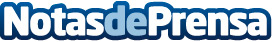 The Outlet Stores Alicante recauda casi 6.000 euros para Payasospital con su última Funny RushEsta acción solidaria a favor de Payasospital dio comienzo el 13 de mayo, coincidiendo con el Día del Niño Hospitalizado, y ha resultado, por segundo año consecutivo, todo un éxitoDatos de contacto:Beatriz Coodex Marketing966593206Nota de prensa publicada en: https://www.notasdeprensa.es/the-outlet-stores-alicante-recauda-casi-6-000 Categorias: Valencia Infantil Solidaridad y cooperación Ocio para niños http://www.notasdeprensa.es